ФГАОУ ВО «Северо-Восточный федеральный университет им. М. К. Аммосова»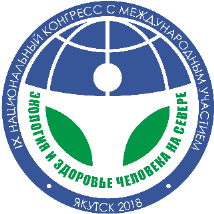 Медицинский институтМинистерство здравоохранения Республики Саха (Якутия)ФГБНУ «Якутский научный центр комплексных медицинских проблем» X НАЦИОНАЛЬНЫЙ КОНГРЕСС С МЕЖДУНАРОДНЫМ УЧАСТИЕМ 
«ЭКОЛОГИЯ И ЗДОРОВЬЕ ЧЕЛОВЕКА НА СЕВЕРЕ»Школа практической неврологииДата и время проведения: 14 ноября 2019 г., 10 ч 00 м – 12 ч 30 мМесто проведения: г. Якутск, ул. Кулаковского, д. 36, Клиника Медицинского института СВФУ им. М. К. Аммосова, 2 этаж, актовый залМодераторы: Николаева Татьяна Яковлевна, д.м.н., заведующий кафедрой неврологии и психиатрии Медицинского института СВФУ им. М. К. Аммосова, главный внештатный невролог МЗ РС(Я)Попова Татьяна Егоровна, д.м.н., доцент, заместитель директора по научной работе ЯНЦ КМП, профессор кафедры неврологии и психиатрии Медицинского института СВФУ им. М. К. Аммосова.Описание: Целью мероприятия является повышение компетенции специалистов-неврологов, терапевтов, врачей общей практики по вопросам ведения пациентов с когнитивными нарушениями и болевыми синдромами. Будут рассмотрены различные аспекты диагностики и лечения умеренного когнитивного расстройства и вертеброгенных болевых синдромов.09.30 – 10.00Регистрация10.00 – 10.15Приветствие участников школы10.15 – 11.00«Междисциплинарный подход к диагностике и лечению умеренных когнитивных нарушений»Попова Татьяна Федоровна, д.м.н., профессор кафедры неврологии ФГБОУ ВО "Новосибирский государственный медицинский университет" Министерства здравоохранения РФ, научный куратор отделения РСЦ ГКБ №1 (г. Новосибирск)11.00 – 11.45«Ведение коморбидных пациентов с вертеброгенными болевыми синдромами»Попова Татьяна Федоровна, д.м.н., профессор кафедры неврологии ФГБОУ ВО "Новосибирский государственный медицинский университет" Министерства здравоохранения РФ, научный куратор отделения РСЦ ГКБ №1 (г. Новосибирск)11.45 – 12.30«Поиск ресурсов для восстановления нервного волокна»Николаева Татьяна Яковлевна, д.м.н., заведующий кафедрой неврологии и психиатрии Медицинского института СВФУ им. М. К. Аммосова, главный внештатный невролог МЗ РС(Я)